                  ПРОЕКТ                           РЕШЕНИЯ                            ПРОЕКТА                        от 16.11.2022 г.                       с. Калинино                                        №45 О внесении изменений и дополнений вУстав муниципального образования Калининский сельсовет Усть-Абаканского района Республики ХакасияРуководствуясь пунктом 1 части 10 статьи 35 Федерального закона от 06.10.2003       № 131-ФЗ «Об общих принципах организации местного самоуправления в Российской Федерации» (с последующими изменениями), пунктом 1 части 1 статьи 29 Устава муниципального образования Калининский сельсовет Усть-Абаканского района Республики Хакасия, Совет депутатов Калининского сельсовета Усть-Абаканского района Республики ХакасияРЕШИЛ:1. Внести в Устав муниципального образования Калининский сельсовет        Усть-Абаканского района Республики Хакасия, принятый решением Совета депутатов муниципального образования Калининский сельсовет от 16.01.2006 № 11 (в редакции от 21.11.2007 № 24, 30.10.2008 № 39, 22.07.2009 № 17, 12.07.2010 № 16, 19.11.2010 № 9, 09.12.2011 № 35, 25.05.2012 № 11, 19.12.2012 № 39, 31.05.2013 № 22, 05.11.2013 № 50, 30.12.2013 № 63, 10.04.2014 № 12, 22.10.2014 № 28, 27.02.2015 № 12, 22.12.2015 № 19, 20.06.2016 № 18, 27.12.2016 № 38, 31.03.2017 № 5, 04.07.2017 № 27, 25.06.2018 № 8, 16.11.2018 № 27, 10.06.2019 № 14, 31.01.2020 № 2, 09.09.2020 № 26, 12.05.2021 № 18, 16.12.2021 № 47, 06.07.2022 № 25), следующие изменения и дополнения:1) В части 2 статьи 13 слова «избирательной комиссией поселения» заменить словами «территориальной  избирательной комиссией»;2) В части 6 статьи 14 слова «избирательную комиссию поселения» заменить словами «соответствующую территориальную  избирательную комиссию»;3) В части 7 статьи 14 слова «избирательная комиссия поселения» заменить словами «Соответствующая территориальная избирательная комиссия»;4) В части 8 статьи 14 слова «избирательная комиссия поселения» заменить словами «Соответствующая территориальная избирательная комиссия», слова  «избирательная комиссия поселения» заменить словами «Соответствующая территориальная избирательная комиссия»;5) В части 3 статьи 39 слова «избирательной комиссией поселения» заменить словами «Соответствующей территориальной избирательной комиссией»; 6) главу 7 признать утратившей силу;7) статью 49 признать утратившей силу.2. Настоящее решение подлежит опубликованию (обнародованию) после его государственной регистрации и вступает в силу после его официального опубликования (обнародования).Глава Калининского сельсоветаУсть-Абаканского района Республики Хакасия 				                                             И.А. Сажин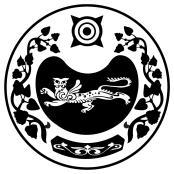 СОВЕТ ДЕПУТАТОВКАЛИНИНСКОГО  СЕЛЬСОВЕТА